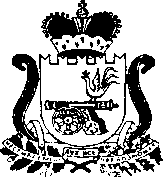 ДЕПАРТАМЕНТ СМОЛЕНСКОЙ ОБЛАСТИ ПО ЭНЕРГЕТИКЕ, ЭНЕРГОЭФФЕКТИВНОСТИ, ТАРИФНОЙ ПОЛИТИКЕПОСТАНОВЛЕНИЕот 22.03.2023 № 10О внесении изменений в постановление Департамента Смоленской области по энергетике, энергоэффективности, тарифной политике от 31.10.2019 № 112Департамент Смоленской области по энергетике, энергоэффективности, тарифной политике  п о с т а н о в л я е т:Внести в приложения 1-7 к постановлению Департамента Смоленской области по энергетике, энергоэффективности, тарифной политике от 31.10.2019 № 112
«Об утверждении инвестиционной программы АО «Оборонэнерго» филиал «Волго-Вятский» (в границах Смоленской области) на 2020 - 2024 гг.» (в редакции постановлений Департамента Смоленской области по энергетике, энергоэффективности, тарифной политике от 24.06.2021 № 64, от 25.04.2022 № 17) изменения, изложив их в новой редакции (прилагаются).И.о. начальника Департамента                                                                      Н.И. Борисов